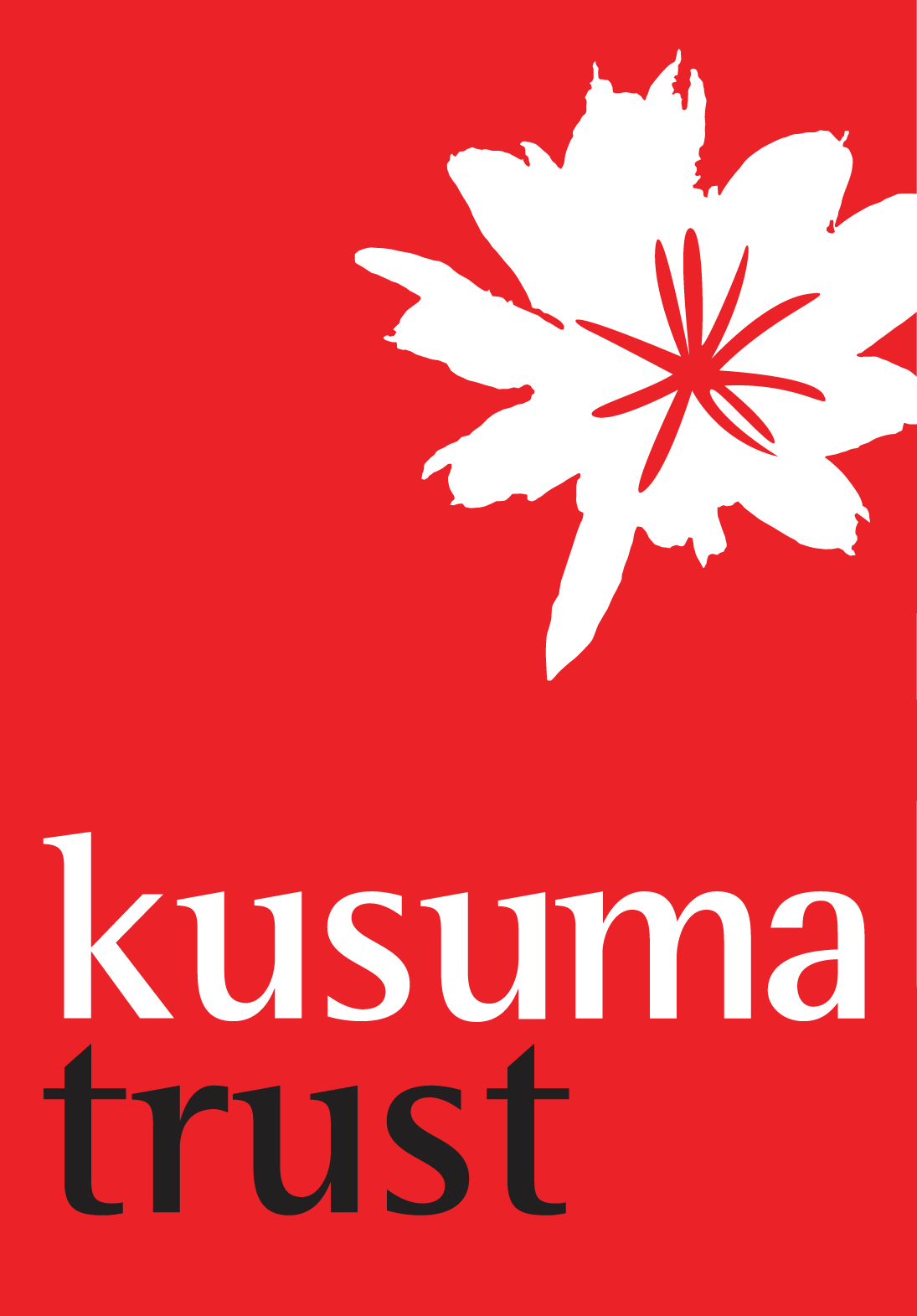 Kusuma Trust GibraltarProfessional Development AwardApplication Form 2019I confirm that I am applying for a Kusuma Trust Gibraltar Professional Development Award.……………………………………	…………………………………….	………………………..Name				Signature				DatePlease return the completed form by email to info@kusumatrust.gi by 27 September 2019*The information you provide in this application form will not be shared with third parties other than our partner organisation Kusuma Trust UK. For further information on how we use your data please visit www.kusumatrust.gi  Personal DetailsPersonal DetailsSurnameFirst Name(s)AddressTelephone numberEmail Residency DetailsResidency DetailsHave you lived in Gibraltar for the past 3 years? (Documentary evidence may be required)If not, please give details of where you lived and how you are connected to GibraltarEmployment DetailsEmployment DetailsHave you been employed in Gibraltar for the last 3 years? If yes, please give details of your employmentQualificationsQualificationsPlease list any qualifications that you hold (Degrees or professional qualifications)Course DetailsCourse DetailsProposed course/training for which you are seeking a professional development grantProposed start date of courseDuration of the courseInstitution offering the course/trainingWhere is the course/training to be held?Qualification/recognition to be attained (where applicable)Have you formally accepted a place on the course/training?Have you obtained the support/permission of your employer to attend this course, if relevant?Course costsCourse costsCourse feesOther associated costs e.g. travel, accommodation etc.Have you approached your employer to cover the cost of this course/training? Please provide detailsHave you applied to or approached any other organisations for funding for this course? Please provide detailsFunding you are seekingFurther InformationFurther InformationPlease explain why you merit a Kusuma Professional Development Award, outlining your relevant experience, the needs, relevance and benefits to Gibraltar. (Maximum 500 words)Please explain why you merit a Kusuma Professional Development Award, outlining your relevant experience, the needs, relevance and benefits to Gibraltar. (Maximum 500 words)